OctoberThe Sailor’s Report2017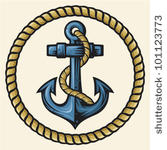 SundayMondayTuesdayWednesdayThursdayFridaySaturday1234567Child Health Day!National Taco day!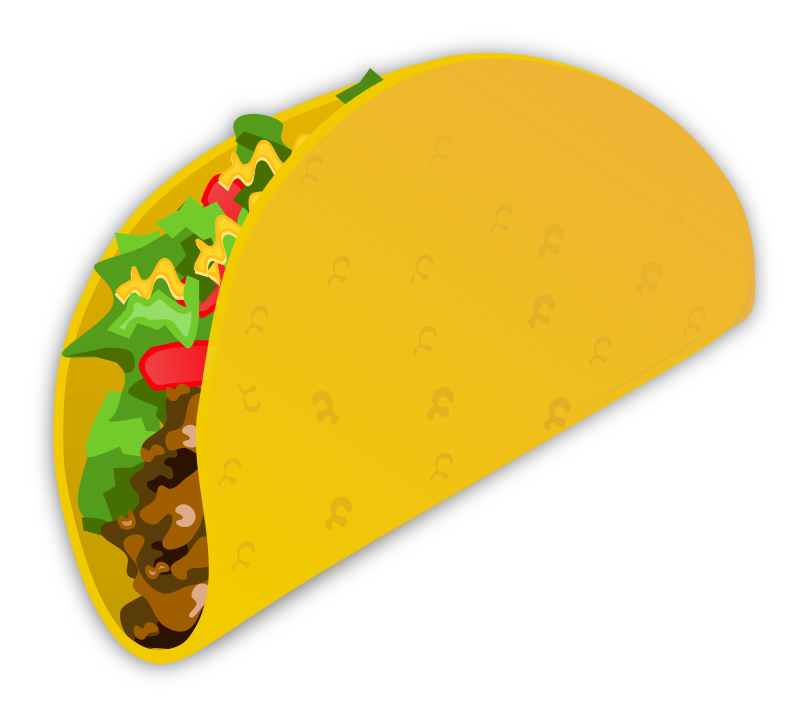 National Mad Hatter Day!891011121314Columbus Day!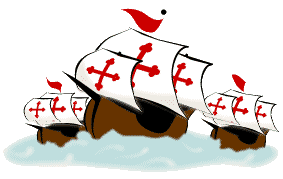 Farmers Day!Dress like a farmer.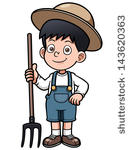 15161718192021Pasta day!Pasta artYummy fruit day!22232425262728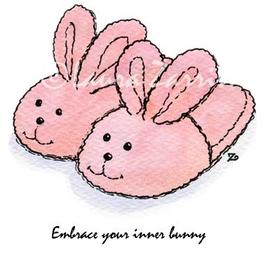 PJ Day!Pumpkin Day!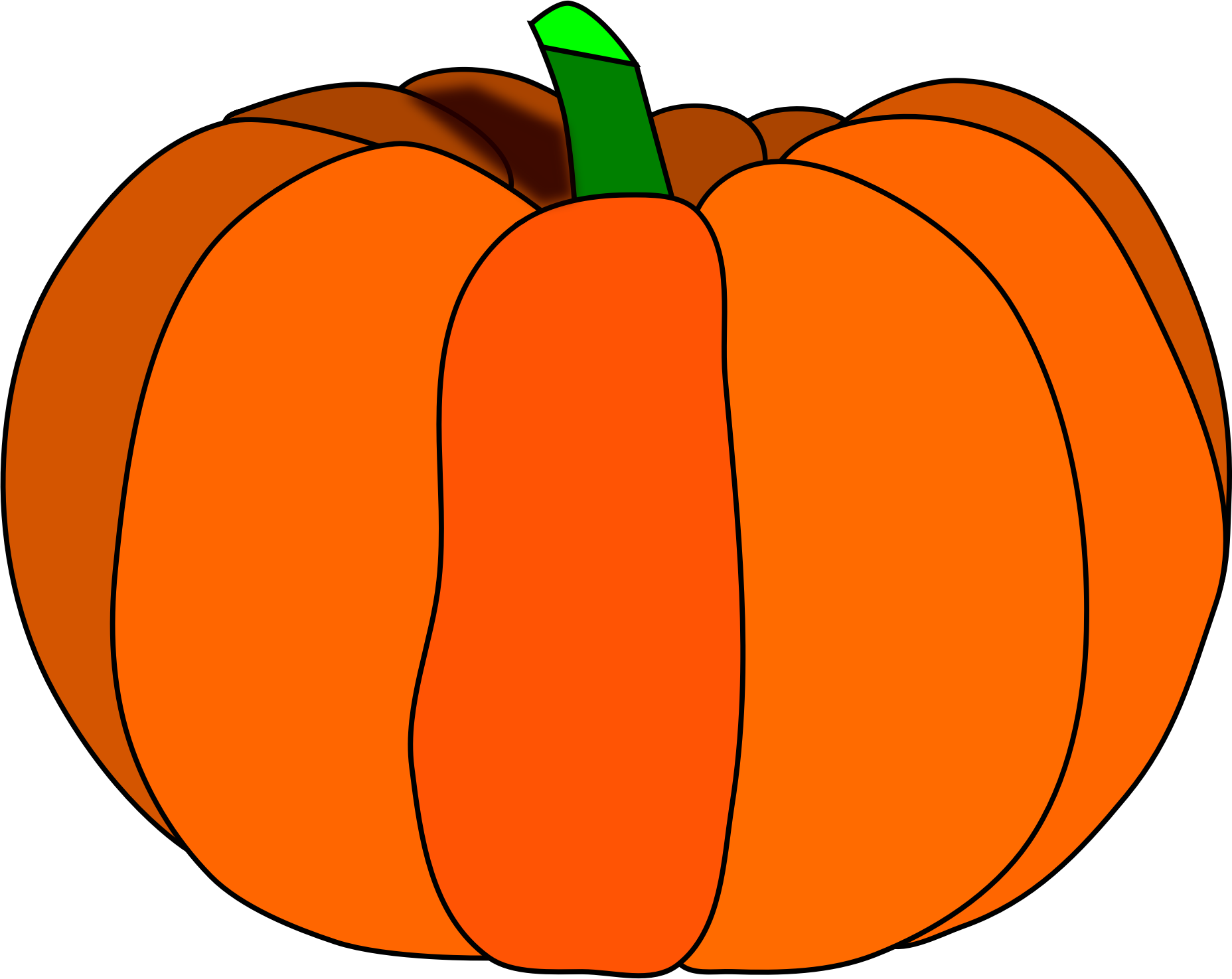 National Navy Day!October Fest10am-2pm293031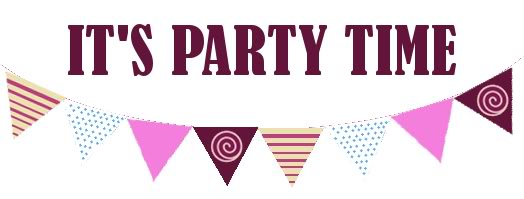 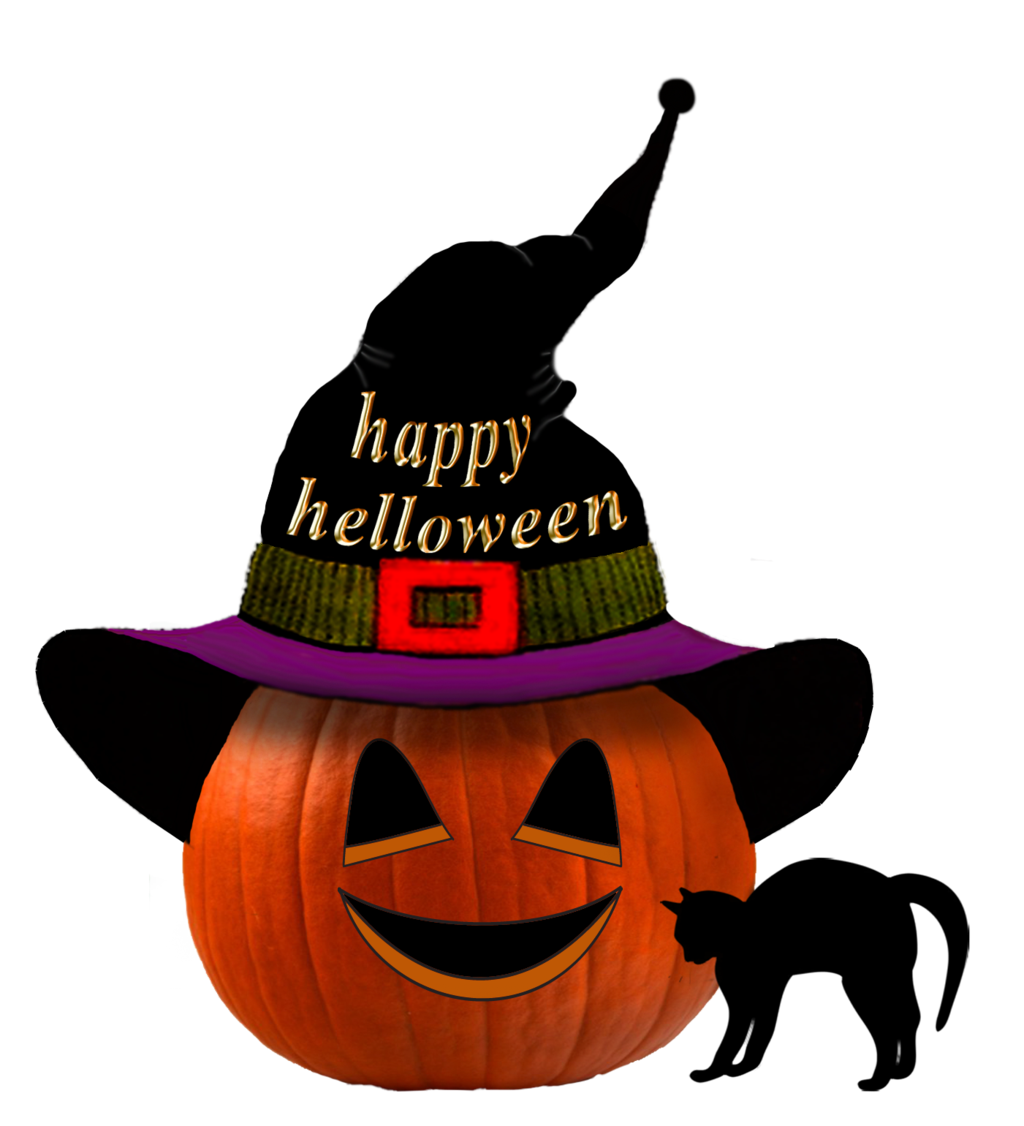 Happy Halloween!Make a hat and wear it on October 6th! Dress like a farmer on October 12th! October Fest is on October 28th from 10am-2pm for everyone to enjoy! Bring a bag and your costume! Wear your costume on October 31st! This month our classes will have a friendly class pumpkin competition! Don’t forget to vote. Enroll in Soccer Shots today! 